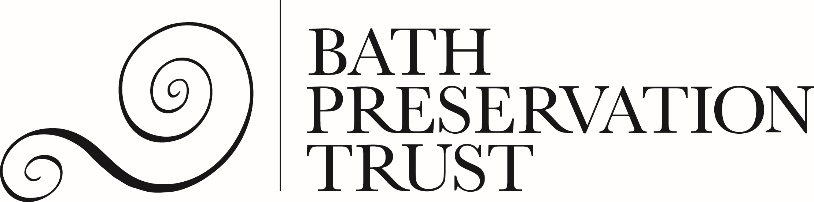 I/We pledge to support as follows: 	A one-off gift of £ .................... (cheque enclosed/by BACs to be given on ___ /___ /____ )  (CAF a/c Bath Preservation Trust: Sort code 40-52-40   Account No. 00016997.  Please quote - BPT cricket JR)	I would like my gift to be anonymous.Donors who do not wish anonymity will be listed by name, though not amount.	Gift Aid can be claimed on my gift – please sign below.IF the proceedings cost less than the sums raised, either (PLEASE TICK ONE)I am happy for BPT to keep my donation for similar causes
I am happy for BPT to keep my donation for general purposes
I would like my donation returned in proportion  to any underspend	I have included/will include a legacy to Bath Preservation Trust in my Will. (BLOCK CAPITALS)   Your details will not be passed on to any other organisation.Name:  ……………...........................................................................................................................................Address:  ………………............................................................................................................................................................................................................................................  Postcode:  ..........................................Phone:  ..................................................  Email: ……….................................................................................When completed please return this form to Caroline Kay, Chief Executive Officer at Bath Preservation Trust by email to ckay@bptrust.org.uk or by post to 1 Royal Crescent, Bath, BA1 2LR. THANK YOU